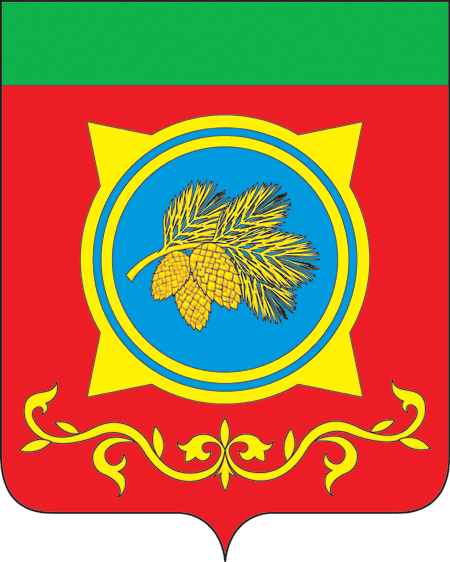 Российская ФедерацияРеспублика ХакасияАдминистрация Таштыпского районаРеспублики ХакасияПОСТАНОВЛЕНИЕ08.11.2022 г.                                           с.Таштып                                                    № 491	 В соответствии с Федеральным законом от 10.01.2002 г. №7-ФЗ «Об охране окружающей среды», Федеральным законом от 23.11.1995 г. №174-ФЗ «Об экологической экспертизе», Федеральным законом от 06.10.2003 г. №131-ФЗ «Об общих принципах организации местного самоуправления в Российской Федерации», Приказом Министерства природных ресурсов и экологии Российской Федерации от 01.12.2020 г. №999 «Об утверждении требований к материалам оценки воздействия на окружающую среду», Уставом муниципального образования Таштыпский район, Администрация Таштыпского района постановляет:	1. Разработчику проектной документации оценки воздействия на окружающую среду (ОВОС) - Федеральному государственному бюджетному образовательному учреждению высшего образования «Московский государственный университет геодезии и картографии» (МИИГАиК) - учесть результаты общественных обсуждений в виде опроса по объекту государственной экологической экспертизы: проекту технической документации, содержащему предварительные материалы оценки воздействия на окружающую среду (ОВОС) при создании и эксплуатации ракетно-космического комплекса с КА «Экватор» на космодроме Байконур.	2. Согласовать Проект технической документации, содержащий предварительные материалы оценки воздействия на окружающую среду (ОВОС) при создании и эксплуатации ракетно-космического комплекса с КА «Экватор» на космодроме Байконур, дополненный проектными решениями, разработанными по результатам проведенных общественных обсуждений.	3. Настоящее постановление подлежит официальному опубликованию и размещению на официальном сайте Администрации Таштыпского района.	4.   Настоящее постановление вступает в силу со дня его подписания.5.   Контроль за исполнением настоящего постановления оставляю за собой.Глава Таштыпского района                                                          Н.В. Чебодаев                          О согласовании Проекта технической документации, содержащей предварительные материалы оценки воздействия на окружающую среду (ОВОС) при создании и эксплуатации ракетно-космического комплекса с космическим аппаратом «Экватор»